TCGIS End of the Year Picnic Thursday, June 12th, 2014 – 11:30am to 1:30 pm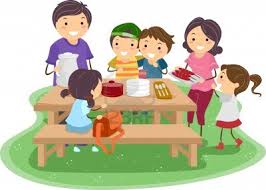 Join us for our annual end of the year picnic at Como Park!SCHEDULE10:00am - Set-up at Como Park Picnic Shelters11:00am - All Classes walk to Como Park11:30am - 1:30pm Picnic1:30pm - Clean-up, Classes walk back to TCGIS2:00pm - Dismissal at School (Early Release)NOTE: Please remember to stop by the First Aid Table to sign out your child. All medication left at school needs to be picked up in the front office by Friday, June 13.We need lots of volunteers to help make this a fun event. Sign-up here:http://www.signupgenius.com/go/10C084EACAB28A5F49-endofyearNo hot lunch will be provided that day. We ask each family to bring a dish to share with 6-8 people:Kindergarten:	Dessert or FruitGrades 1 & 2:	SaladGrades 3 & 4:	Chips, Crackers or Bread and Dip/SpreadGrades 5 - 8:	Vegetables and DipTCGIS will provide 1 hot dog per student at no cost; additional hot dogs are only $1.50 ea. and need to be ordered on the attached form and paid for by May 30th. In case of heavy rain, the picnic will be held at school.If you are in need of child care after the picnic, please make arrangements with Kinderclub.Como Park Picnic Shelters are located at 1199 Midway Parkway, St. Paul-­‐-­‐-­‐-­‐-­‐-­‐-­‐-­‐-­‐-­‐-­‐-­‐-­‐-­‐-­‐-­‐-­‐-­‐-­‐-­‐-­‐-­‐-­‐-­‐-­‐-­‐-­‐-­‐-­‐-­‐-­‐-­‐-­‐-­‐-­‐-­‐Please return this slip along with your payment for additional hot dogs to the office by Friday, May 30th. Every TCGIS student receives 1 FREE hot dog.Name of Student(s): ________________________________________________ Grade(s): ________________ Number of Guests attending picnic: ____________   Additional Hot Dogs (for non-students): __________ ($1.50/hot dog) Email Address: ____________________________________________ Phone #: ___________________________